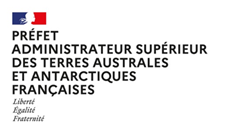 Le dossier doit être adressé au Préfet, administrateur supérieur des TAAFcinq mois au moins avant la date prévue de commencement de l’activité (Art. R. 712-11 du Code de l’Environnement).SOMMAIREContenuA - CADRE JURIDIQUE	5B- PERSONNES	71-	Responsable de la conduite d’expédition	72-	Equipiers/organisateurs	93-	Passagers	101-	Description de l’activité :	122-	Visite de sites :	143-	Activités antérieures :	14D- MOYENS DE TRANSPORT	141-	Moyen principal (pour se rendre en Antarctique)	14a)	Informations sur le navire (le cas échéant) :	14b)	Informations sur l’aéronef (le cas échéant) :	152-	Moyens secondaires (pour se déplacer dans la zone du Traité sur l'Antarctique) :	16a)	Informations sur le navire (le cas échéant) :	16b)	Informations sur l’aéronef (le cas échéant) :	16E - ETUDE D’IMPACT	181-	ZONES SPECIALEMENT PROTEGEES DE L’ANTARCTIQUE (ZSPA), ZONES GEREES SPECIALES DE L’ANTARCTIQUE (ZGSA) ET SITES ET MONUMENTS HISTORIQUES (SMH)	182-	ELIMINATION ET GESTION DES DECHETS, HYDROCARBURES ET MATIERES DANGEREUSES	233-	AUTOEVALUATION DES IMPACTS DE L’ACTIVITE PROJETEE	26F - PLANS D’URGENCE : ACTION EN CAS DE SITUATION CRITIQUE POUR LA SECURITE DES PERSONNES, DES BIENS, AINSI QUE POUR L’ENVIRONNEMENT	29G – VERIFICATIONS	32ANNEXE - Fréquentation des 20 sites les plus visités en Antarctique durant la saison 2018 / 2019	33Informations pratiquesLe dossier doit être adressé au préfet, Administrateur supérieur des TAAFcinq mois au moins avant la date prévue de commencement de l’activité (Art. R. 712-11 du Code de l’Environnement).Le dossier de demande d’activité doit être complété et renvoyé par l’organisateur de l’activité, de préférence par voie électronique à l’adresse suivante : activites.antarctiques@taaf.fr Merci de veiller à ce que le poids total du dossier ne dépasse pas 4Mo.A défaut, il peut être envoyé par voie postale :Monsieur le Préfet, Administrateur supérieur des TAAFService des Affaires Juridiques et Internationales97410 Saint-PierreLa RéunionA - CADRE JURIDIQUE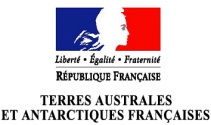 Délais butoirs :Ainsi, pour un début d’activité envisagé le 15 octobre, les délais butoirs sont les suivants :15 mai :  			15 septembre : 					15 octobreDépôt de la demande   		Réponse des TAAF				Début de l’activitéaux TAAFPour un commencement d’activité prévu au 1er janvier :1er août :					1er  décembre :				1er janvier :Dépôt de la demande			Réponse des TAAF			Début de aux TAAF									l’activitéB- PERSONNESResponsable de la conduite d’expéditionNOM :PRENOM :NATIONALITE :Date de naissance :Lieu de naissance :Adresse domicile actuel :Code postal :Ville :Pays :Téléphone portable à terre :Téléphone domicile :N° de passeport :A défaut n° de carte d’identité :Email :Numéro de téléphone joignable pendant l’activité :N° IRIDIUM/INMARSAT :Descriptif de l’expérience de navigation dans les glaces du responsable de l’activité :Descriptif des autres expériences significatives au regard de l’expédition :Type de qualification médical/paramédicale/secourisme :Date d’obtention :Date de la dernière mise à jour :Pour cocher les cases à cocher : sélectionnez la case, faites un clic droit puis propriétés, et dans la rubrique : valeur par défaut, cliquez sur case activée. en cochant cette case, je, soussigné NOM Prénom, certifie être le responsable de la conduite de l’expédition. en cochant cette case, je, soussigné NOM Prénom, m’engage à rendre compte du déroulement de l’activité au Préfet, administrateur supérieur des TAAF, en remplissant et en lui transmettant le rapport de post-visite dans les 3 mois qui suivent la fin de l’activité, conformément aux lignes directrices prévues. (Le rapport de post-visite est téléchargeable en cliquant ici.) en cochant cette case, je, soussigné NOM Prénom, m’engage à ce que l’organisation de l’expédition tienne compte de la Résolution 10 (2012) Lignes directives relatives aux yachts, et de la Résolution 4 (2004) Directives pour les plans d’urgence et l’assurance susmentionnées. si l’activité implique l’utilisation d’un drone, en cochant cette case, je, soussigné NOM Prénom, m’engage à prendre connaissance des Lignes directrices environnementales sur l'exploitation de systèmes d'aéronef pilotés à distance (RPAS) en Antarctique établies par la Résolution 4 (2018). en cochant cette case, je, soussigné NOM Prénom, m’engage à ce que les membres de l’expédition prennent connaissance et respectent les « Directives pour les visites de sites de l’Antarctique » consultables ici ainsi que les « Lignes directives pour le tourisme » consultables ici. en cochant cette case, je, soussigné NOM Prénom, certifie que l’agence, NOM DE L’AGENCE, est membre de l’IAATO.Le responsable de la conduite d’expédition est-il le capitaine du navire (ou de toute autre mode de transport) ?  Oui NonSi non remplir le cadre « Capitaine » ci-dessousCapitaine (à remplir si différent du responsable des opérations)NOM :PRENOM :NATIONALITE :Date de naissance :Lieu de naissance :Adresse domicile actuel :Code postal :Ville :Pays :Téléphone portable à terre :Téléphone domicile :N° de passeport :A défaut n° de carte d’identité :Email :Numéro de téléphone joignable pendant l’activité :N° IRIDIUM/INMARSAT :Descriptif des autres expériences significatives au regard de l’expédition :Descriptif de l’expérience de navigation ou autre dans les glaces du responsable de l’activité :Type de qualification médical/paramédicale/secourisme :Date d’obtention :Date de la dernière mise à jour : Equipiers/organisateursEquipier n° 1Nom : Prénom : Nationalité :Date de naissance :Lieu de naissance :Adresse domicile actuel :Code postal :Ville : Pays :Téléphone portable à terre : Téléphone domicile :N° de passeport :A défaut n° de carte d’identité :Email :Numéro de téléphone joignable pendant l’activité :Expérience Antarctique et formation de l’équipier n° 1 :Autres expériences significatives au regard de l’expédition :Type de qualification médical/paramédicale/secourisme :Date d’obtention :Date de la dernière mise à jour :Equipier n° 2Nom :Prénom :Nationalité :Date de naissance :Lieu de naissance :Adresse domicile actuel :Code postal :Ville :Pays :Téléphone portable à terre :Téléphone domicile :N° de passeport :A défaut n° de carte d’identité :Email :Numéro de téléphone joignable pendant l’activité :Expérience Antarctique et formation de l’équipier n° 2 :Autres expériences significatives au regard de l’expédition : Type de qualification médical/paramédicale/secourisme :Date d’obtention :Date de la dernière mise à jour :A répéter autant que de besoin pour chaque membre d’équipage supplémentaire.Passagers Nombre de passagers prévus :Remplissez ci-dessous le manifeste « passagers » du moyen de transport utilisé pour l’activité (à fournir avant appareillage, dernier délai, sous peine de refus ou d’annulation de l’autorisation) :A répéter autant que de besoin pour chaque passager supplémentaireC- ACTIVITEDescription de l’activité :Nom de l’expédition : Modalité de transport : Objectif de l’expédition :TouristiqueAutre, précisez : Durée envisagée des visites à terre :Type d’activité prévue (bivouac, randonnée, ski, marche sur glace…)Attention : Toute activité pouvant présenter des risques pour la sécurité ou la santé des participants (impliquant par exemple vitesse, hauteur, engagement physique, utilisation de matériel spécifique…) doivent faire l’objet d’une information détaillée.L’activité implique-t-elle l’utilisation d’un drone ? Oui  Non Si oui, préciser :Informations relatives au télépilote :Nom, prénom : Qualifications : Titre / formationExpérience / nombre d’heures de vol :Type d’utilisation envisagée :Identifier et décrire les impacts de l’activité sur l’environnement (introduction d’espèces, dérangement de la faune, perte de l’aéronef, etc.) :Actions entreprises pour limiter les éventuels impacts cités ci-dessus :Identification de l’aéronef :N° d’immatriculation ou d’enregistrement :Propriétaire :Modèle :Poids :Dispositif de signalement (le cas échéant) :Le drone est-il équipé de la fonction RTH (retour au point de départ) :Système de pilotage :Photo à joindreMerci de préciser pour chaque voyage :VOYAGE 1 :Nombre de personnes prévues à bord (membre d’équipage): Nombre de personnes prévues à bord (passager): Date de départ :Lieu de départ :Date de retour :Lieu de retour :Date d’entrée dans la zone du Traité :Date de sortie de la zone du Traité :A répéter autant que de besoinS’il s’agit de votre première demande d’autorisation adressée aux TAAF cochez la case :1ere demandeVisite de sites :Dans un souci de protection de l’environnement, il est recommandé aux chefs d’expéditions de considérer en priorité, lors de leur prévision d’itinéraire, la visite des sites disposant de lignes directrices approuvées par les Etats parties au Protocole sur l’Environnement : http://www.ats.aq/f/ats_other_siteguidelines.htmListe des Sites concernés : http://www.ats.aq/documents/recatt%5Catt497_f.pdfVeuillez remplir le tableau pré-saison joint (chaque jour doit systématiquement être renseigné) :Activités antérieures :Précisions au tableau si besoin :D- MOYENS DE TRANSPORTMoyen principal (pour se rendre en Antarctique)Informations sur le navire (le cas échéant) :Nom : Modèle : Année de mise en circulation :Indicatif radio : Immatriculation :Pavillon : N° OMI (le cas échéant) :Catégorie de navigation :Longueur :Largeur :Tirant d’eau : (hauteur en mètres sous surface)Jauge brut :Poids :Nature de la coque :Epaisseur de la coque :Mode de propulsion :Puissance du moteur :Balise de détresse :Marque de la balise :Type de balise :Opérateur de la balise :Numéro de la balise :Pour toute première navigation en Antarctique, merci de bien vouloir fournir un rapport d’expertise actualisé.Annexes utilisées pour la débarque: (Zodiac, kayak, Dinghy…) fournir une description complète.Informations sur l’aéronef (le cas échéant) :Compagnie :Numéro de vol :Aller :Base servant d’aéroport de départ:Date prévue de départ :Base servant d’aéroport d’arrivée :Date prévue d’arrivée :Retour :Base servant d’aéroport/héliport de départ:Date prévue de départ :Base servant d’aéroport/héliport d’arrivée :Date prévue d’arrivée :Pour tout autre mode de transport, merci de nous fournir la fiche technique et tous les détails nécessaires à son étude et son évaluation.Moyens secondaires (pour se déplacer dans la zone du Traité sur l'Antarctique) :Moyens utilisées une fois à terre (le cas échéant) : (exemple : skis, raquettes, traineau, motoneige...)Durée estimée d’utilisation par jour :Durée estimée d’utilisation pour toute l’expédition :Informations sur le navire (le cas échéant) :Nom : Année de mise en circulation :Indicatif radio : Immatriculation :Pavillon :N° OMI (le cas échéant) :Catégorie de navigation :Longueur :Largeur :Tirant d’eau :Jauge brut :Poids :Nature de la coque :Mode de propulsion :Puissance et marque du moteur le cas échéant :Balise de détresse :Marque de la balise :Type de balise :Fournisseur de la balise :Annexes utilisées pour la débarque: (Zodiac, kayak, Dinghy…) fournir une description complète.Informations sur l’aéronef (le cas échéant) :Compagnie :Numéro de vol :Aller :Base servant d’aéroport de départ:Date prévue de départ :Base servant d’aéroport d’arrivée :Date prévue d’arrivée :Retour :Base servant d’aéroport/héliport de départ:Date prévue de départ :Base servant d’aéroport/héliport d’arrivée :Date prévue d’arrivée :Pour tout autre mode de transport, merci de nous fournir la fiche technique et tous les détails nécessaires à son évaluation.E - ETUDE D’IMPACTZONES SPECIALEMENT PROTEGEES DE L’ANTARCTIQUE (ZSPA), ZONES GEREES SPECIALES DE L’ANTARCTIQUE (ZGSA) ET SITES ET MONUMENTS HISTORIQUES (SMH)PROTECTION DE LA FAUNE ET DE LA FLOREDirectives également consultables :Stop à la contamination : IAATO (Association internationale des organisateurs de voyagesdans l’Antarctique) : http://iaato.org/c/document_library/get_file?uuid=87fd01cb-34a8-4a94-b7b0-0120139b1227&groupId=10157Know before you go : ASOC (Coalition sur l’Antarctique et l’océan Austral) : http://www.asoc.org/storage/documents/tourism/ASOC_Know_Before_You_Go_tourist_pamphlet_2009_editionv2.pdfAprès avoir lu les documents ci-dessus, veuillez nous communiquer ici quelles sont les mesures que vous allez prendre pour empêcher la biocontamination de l’Antarctique :ELIMINATION ET GESTION DES DECHETS, HYDROCARBURES ET MATIERES DANGEREUSESAUTOEVALUATION DES IMPACTS DE L’ACTIVITE PROJETEEUn impact direct est un changement dans l’environnement qui résulte des conséquences directes de cause à effet de l’interaction entre l’environnement exposé et une activité (Manuel du CPE, 2011 http://www.ats.aq/documents/atcm34/ww/atcm34_ww005_f.pdf).Nature des impacts environnementaux de l’activité projetée :Portée / étendue géographique des impacts identifiés :Durée des impacts identifiés :Intensité de chacun des impacts identifiés (remplir le tableau ci-dessous) :Intensité de l’impact global de l’activité projetée sur l’environnement : (remplir le tableau ci-dessous) :L’atténuation des impacts est le recours à une pratique, une procédure ou une technologie pour réduire au minimum ou prévenir les impacts associés aux activités proposées. L’atténuation des impacts peut par exemple porter sur le choix de la période de l’année la meilleure pour conduire l’activité et éviter la saison de reproduction des animaux ; impartir une formation sur l’environnement aux personnes qui participent à l’activité ; assurer une supervision adéquate sur place de l’activité…).F - PLANS D’URGENCE : ACTION EN CAS DE SITUATION CRITIQUE POUR LA SECURITE DES PERSONNES, DES BIENS, AINSI QUE POUR L’ENVIRONNEMENTApplication de la Mesure 4 (2004), et de la Résolution 4 (2004) (https://ats.aq/devAS/Meetings/Measure/321.; https://ats.aq/devAS/Meetings/Measure/329 ; www.ats.aq/documents/recatt/Att225_f.pdf) et de la Résolution 10 (2012)  (http://www.ats.aq/documents/recatt%5Catt505_f.pdf) du Traité sur l’Antarctique.En cas d’évènement grave, le responsable de l’expédition en informe sans délai le préfet, administrateur supérieur des TAAF.Existence d’un plan d’urgence pour la sécurité des personnes et des biens : OUI (joindre une copie du plan en annexe) NONExistence d’un plan d’urgence pour l’environnement : OUI (joindre une copie du plan en annexe) NONExistence d’un plan d’urgence médical : OUI (joindre une copie du plan en annexe) NONApplication de la Résolution 6 adoptée à la RCTA en 2010 pour signaler votre position :Coordonnées de l’organisme auquel vous transmettez vos positions :Périodicité de cette communication (ex : journalière, 2 fois par jour…) :Moyen de votre communication :G – VERIFICATIONSContrôlez et cochez la liste des documents à joindre à votre demande : Attestation(s) d’assurance couvrant la responsabilité civile de la personne responsable de l’activité couvrant le coût associé aux opérations de recherche et de sauvetage, aux soins médicaux et d’évacuation médicale et au rapatriement des participants dans leur pays d’origine le cas échéant, délivrée(s) par une compagnie d’assurances, ou une déclaration attestant d’une garantie équivalente de l’Etat, valable au moins un mois après la fin de l’activité. Photographie du navire de profil (500 ko maximum) Carte de prévision d’itinéraire Tableau de pré-saison (fichier excel ) Copie des plans d’urgence en cas de situation critique pour la vie humaine Copie des plans d’urgence en cas de situation critique pour l’environnement Copie des diplômes (le cas échéant) ou certificat des compétences en matière de navigation et en matière médicale pour les responsables d’expédition Toutes pièces ou justificatifs des expériences du capitaine, de l’organisateur (si différent du capitaine) et des équipiers Toutes pièces ou justificatifs apportant des précisions sur l’activité envisagée Toutes pièces ou justificatifs apportant des précisions sur le navire ou les aéronefs utilisés et le matériel Rapport d’expertise du navire (le cas échéant)Fait à                                    ville, pays                    leNom, prénom et signature du pétitionnaire :Le Service des Affaires Juridiques et Internationales des TAAF reste à votre disposition pour toute question : saji@taaf.frANNEXE - Fréquentation des 20 sites les plus visités en Antarctique durant la saison 2018 / 2019Source : IAATO, IP 142, Report on IAATO Operator Use of Antarctic Peninsula Landing Sites and ATCM Visitor Site Guidelines, 2018-19 Season, RCTA XLII (2019)CADRE DE REFERENCECADRE DE REFERENCETAAFhttps://taaf.fr/acceder-aux-territoires/demandes-dactivites-et-dacces/acces-et-mouillage-en-antarctique/ Liste de contrôle des éléments spécifiques aux yachts pour la préparation de voyages sûrs en AntarctiqueRésolution 10 (2012) du Traité sur l’Antarctique http://www.ats.aq/documents/recatt%5Catt505_f.pdf Plans d’urgence à établir, assurance et autres questions relatives aux activités touristiquesMesure 4(2004) et Résolution 4 (2004) du Traité sur l’Antarctique https://ats.aq/devAS/Meetings/Measure/321https://ats.aq/devAS/Meetings/Measure/329www.ats.aq/documents/recatt/Att225_f.pdfService Hydrographique et Océanographique de la Marine – Instructions de navigation : www.shom.fr Onglet : Ouvrages nautiques/listesPlan d’urgence médicalCentre de Consultation Médical Maritime de Purpan (Toulouse) http://www.chu-toulouse.fr/IMG/pdf/modalites_d_appel_ccmm.pdfLignes directrices générales pour les visiteurs de l’AntarctiqueRésolution 3 (2011) du traité sur l’Antarctique : http://www.ats.aq/documents/recatt%5Catt483_f.pdfLignes directrices pour les visites de sitesActualisation annuelle :https://ats.aq/devAS/Ats/VisitorSiteGuidelines?lang=fCode de l’environnement – Livre VIIhttp://www.legifrance.gouv.fr/affichCode.do;jsessionid=4132E22322413B9C4C66BBAD5732486E.tpdjo09v_3?idSectionTA=LEGISCTA000006159324&cidTexte=LEGITEXT000006074220&dateTexte=20110926 Rapport obligatoire de post-visite / compte rendu d’activitéhttps://taaf.fr/acceder-aux-territoires/demandes-dactivites-et-dacces/acces-et-mouillage-en-antarctique/ Tout évènement ayant un impact sur la sécurité des personnes ou des biens fait l’objet d’une notification par le responsable de l’expédition au sein de son rapport de visite.Arrêté N° 2015-16 du 12 février 2015http://www.taaf.fr/IMG/pdf/a-2015-16_encadrement_securite_tourisme_en_antarctique-2.pdfNuméroNOMPRENOMNationalitéDate de naissanceLieu de naissanceNuméro de passeport123456789101112Demande d’activité déposée auprès des TAAF pour la saison :Demande Accordée :Demande Refusée : précisez motifRapport de post-visite fourniaux TAAF :Demande d’activité déposée auprès d’autres parties au Traité pour la saison :Demande Accordée :Demande refusée (précisez motif):Rapport de post-visite fourni : antérieure à 2014 antérieure à 20142014-20152014-20152015-20162015-20162016-20172016-20172017-20182017-20182018-20192018-20192019-20202019-20202020-20212020-20212022-20232022-2023NON/OUIPRECISIONSL’activité prévoit-elle l’entrée dans une ZGSA ?L’activité est-elle conforme au plan de gestion de la ZGSA ?L’activité prévoit-elle l’entrée dans une ZSPA ?L’activité est-elle conforme au plan de gestion de la ZSPA ?Quelles sont les mesures prévues par le Plan de gestion que vous avez retenues ?L’activité prévoit-elle la visite de SMH ?---------L’activité prévoit-elle la visite d’une station scientifique ?Confirmez par deux fois les dates de votre visite au plus tard 24-72 heures avant votre arrivée.--------Quelles sont les mesures prévues par les « Lignes directrices générales pour les visiteurs de l’Antarctique » que vous avez retenues ?NON/OUITYPENOMBREUtilisation de véhicule terrestre à moteur (VTM)Nombre de débarquements prévusNombre de personnes prévues par débarquementActivités menées à terreSi camping et/ou bivouacs : ne laissez aucun détritus ou déchet sur le solDurée prévue de l’activité à terreRatio encadrement/touristesMATIEREVOLUME PRODUIT PAR JOURMOYEN DE STOCKAGEMOYEN D’ELIMINATIONDéchets ménagers combustibles (Protocole sur l’environnement, Annexe IV, Art. 5-3)Déchets ménagers incombustibles (Protocole sur l’environnement, Annexe IV, Art. 5-1 et 2)Eaux grises (Protocole sur l’environnement, Annexe IV, Art. 6)Eaux noires (Protocole sur l’environnement, Annexe IV, Art. 6)MATIEREVOLUMEMOYEN DE STOCKAGEMOYEN D’ELIMINATIONEaux de ballast (Résolution 3 (2006)) Lignes directrices pratiques pour le renouvellement des eaux de ballast dans la zone du Traité sur l’Antarctiquehttp://www.ats.aq/documents/recatt/Att345_f.pdf)Matières dangereuses, produits chimiques, radioactifs (Protocole sur l’environnement, Annexe III)Hydrocarbures (Gazole) :(Décision 8 (2005)) Utilisation du fuel lourd en Antarctique http://www.ats.aq/documents/cep/atcm28_d8_f.pdf)Hydrocarbures (Essence) :Hydrocarbures (Gazole) :(Décision 8 (2005)) Utilisation du fuel lourd en Antarctique http://www.ats.aq/documents/cep/atcm28_d8_f.pdf)Hydrocarbures (Essence) :Toute autre matière :Intensité de l’impact en fonction du milieuImpact 1Impact 2Impact 3Impact 4Impact 5Impact 6CommentaireImpact mineurImpact transitoireImpact majeurImpact permanentIntensité de l’impact en fonction du milieuFauneFloreSolGlaceAirEauCommentaireImpact mineurImpact transitoireImpact majeurImpact permanentExiste-t-il un plan de surveillance des impacts sur l’environnement (par exemple : suivi photographique d’un site d’une année sur l’autre) ?Quelles actions sont entreprises pour atténuer les impacts découlant de l’activité projetée ?Quels impacts inévitables découlent de l’activité projetée ?Quelles alternatives à l’activité ont été envisagées ?En cas de débarquement projeté sur un des sites listés en Annexe au présent dossier (p°29), décrivez les impacts cumulatifs de votre activité en tenant compte de l’ensemble des visites effectuées sur ce siteListe des situations potentiellement critiques pour la sécurité des personnes et des biens, et pour l’environnement identifiéesMesures préventives permettant de minimiser les risquesMesures préventives permettant de minimiser les risquesFormation / expérience de l’équipage (Formations médicales, sécurité, etc. Le cas échéant, fournir les diplômes ou attestations)Conception / agencement du navireProcédures de prévention mises en œuvreAutre (préciser)Moyens d’intervention / Matériel disponibles(Matériel de secours disponible destiné à la sécurité des personnes, des biens, ou pouvant être mis en œuvre afin de limiter l’impact environnemental en cas de situation critique : Bouées de contingentement ; matériel de réparation, canot de sauvetage, combinaison de survie, etc…)Procédures d’urgence en cas de survenance de situation critiqueProcédures d’urgence en cas de survenance de situation critiqueDistribution préalable des rôles et responsabilités revenant à chaque membre d’équipage en cas de survenance d’une situation critiqueActions envisagées en cas de survenance d’une situation critiquePossibilités de rapatriement identifiéesItinéraire de repli / refuges identifiésRankLanding SiteNumber of Landed VisitsNumber of Landed TouristsSite Guidelines / National Programme Management1Goudier Island17218,048ATCM Site Guidelines2Cuverville Island16022,180ATCM Site Guidelines3Neko Harbor15723,789ATCM Site Guidelines4Whalers Bay14918,167ATCM Site Guidelines5Half Moon Island13118,298ATCM Site Guidelines6Brown Station12117,960National Prog. Management7Danco Island10719,123ATCM Site Guidelines8Jougla Point957,041ATCM Site Guidelines9Mikkelsen Harbor (D'Hainaut)899,229ATCM Site Guidelines10Damoy Point/Dorian Bay8412,698ATCM Site Guidelines11Telefon Bay7111,259ATCM Site Guidelines12Portal Point638,249ATCM Site Guidelines13Orne Harbor587,910ATCM Site Guidelines14Brown Bluff568,375ATCM Site Guidelines15Petermann Island555,811ATCM Site Guidelines16Yankee Harbor536,658ATCM Site Guidelines17Port Charcot484,824ATCM Site Guidelines18Waterboat Point/Gonzalez Videla Station447,826ATCM Site Guidelines19Aitcho Islands - Barrientos Island425,895ATCM Site Guidelines20Vernadsky Station423,358National Prog. Management